NomadlandNomadland est un drame américain écrit, monté et réalisé par Chloé Zhao, sorti en 2020.Il est basé sur le livre Nomadland de Jessica Bruder, paru en 2017.Le film obtient le Lion d'or à la Mostra de Venise 20201, puis le Golden Globe du meilleur film dramatique et l'Oscar du meilleur film en 2021.Après l’effondrement économique de la cité ouvrière du Nevada où elle vivait, Fern décide de prendre la route à bord de son van aménagé et d’adopter une vie de nomade des temps modernes, en rupture avec les standards de la société actuelle. De vrais nomades incarnent les camarades et mentors de Fern et l’accompagnent dans sa découverte des vastes étendues de l’Ouest américain.Synopsis détailléEn 2011, Fern perd son emploi après la disparition de l’usine américaine de plâtres à Empire, Nevada, où elle travaillait pendant des années avec son mari, récemment décédé. Fern décide de vendre la plupart de ses biens et achète une camionnette pour vivre et parcourir le pays à la recherche d’un emploi. Elle accepte un travail saisonnier dans un centre Amazon le temps de l’hiver.Linda, une amie et collègue de travail, invite Fern à un Desert RendezVous en Arizona géré par Bob Wells, qui fournit un système de soutien et une communauté à ses compagnons nomades. Fern décline d’abord, mais change d’avis car elle peine à trouver un emploi dans la région. Là-bas, Fern rencontre d’autres nomades et apprend les techniques de base de survie et d’autosuffisance pour la route.Un jour, un pneu de la camionnette de Fern est crevé. Elle demande alors à une nomade voisine, Swankie, de la véhiculer pour acheter un pneu de rechange. Celle-ci la réprimande pour son manque de préparation et l’invite à apprendre plus de techniques de survie sur la route ; elles deviennent de bonnes amies. Swankie lui parle de son cancer qui la ronge de jour en jour, de son espérance de vie réduite et de son projet de se faire d'ultimes beaux souvenirs sur la route au lieu de se perdre à l’hôpital. Elles finissent par se séparer.Fern prend ensuite un emploi comme hôtesse de camp au terrain de camping Cedar Pass dans le parc national des Badlands, où elle retrouve David, un autre nomade qu’elle connaît et avec qui elle a dansé dans la communauté du désert. Il travaille temporairement au parc national des Badlands, mais lorsqu’il tombe malade, Fern lui rend visite à l’hôpital où il subit une intervention chirurgicale d’urgence. Plus tard, ils obtiennent des emplois au restaurant de Wall Drug dans le Dakota du Sud. Un soir, le fils de David se rend au restaurant à sa recherche, lui dit que sa femme est enceinte et lui demande de rencontrer son petit-fils. Il hésite, mais Fern l’encourage à y aller. David lui suggère de venir avec lui, mais elle refuse.Fern accepte un nouveau travail dans une usine de transformation de betterave sucrière, mais son van tombe en panne, et elle n’a pas les moyens de le réparer. Dans l'incapacité de souscrire un prêt, elle rend visite à la famille de sa sœur en Californie. Sa sœur lui prête l’argent. Elle reproche à Fern de ne jamais avoir été là dans leur vie et lui demande pourquoi elle est restée à Empire après la mort de son mari. Néanmoins, elle reconnaît que Fern est courageuse d’être aussi indépendante. Fern rend visite plus tard à David et à la famille de son fils, apprenant que David a décidé de rester avec eux à long terme. Il avoue ses sentiments pour elle et l’invite à rester avec lui en permanence dans une maison d’hôtes, mais elle décide de partir après seulement quelques jours, en direction de l’océan.Fern retourne à son travail saisonnier dans le centre Amazon et revient plus tard au Desert RendezVous en Arizona. Là, elle apprend que Swankie est morte. Fern et les autres nomades lui rendent hommage. Fern se livre à Bob sur la relation amoureuse qu’elle avait avec son défunt mari, et Bob raconte l’histoire du suicide de son fils. Pour Bob, les adieux ne sont pas définitifs dans la communauté nomade, car ses membres promettent toujours de se revoir « en chemin ».Quelque temps plus tard, Fern retourne dans la ville presque abandonnée d’Empire pour se débarrasser des affaires qu’elle gardait dans un entrepôt. Elle visite l’usine et la maison qu’elle partageait avec son mari avant de reprendre la route.Fiche techniqueTitre original et français : NomadlandRéalisation : Chloé ZhaoScénario : Chloé Zhao d'après le livre Nomadland: Surviving America in the Twenty-First Century de Jessica BruderMusique : Ludovico EinaudiMontage : Chloé ZhaoPhotographie : Joshua James RichardsDirection artistique : Elizabeth GodarDécors : Joshua James RichardsCostumes : Hannah PetersonSon : Mike Wolf SnyderProduction : Dan Janvey, Frances McDormand, Peter Spears, Chloé ZhaoSociétés de production : Highwayman Films, Cor Cordium Productions, Hear/Say ProductionsSociétés de distribution : Searchlight Pictures (États-Unis), The Walt Disney Company FrancePays de production :  États-Unis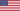 Langue originale : anglaisFormat : couleur — 2,39:1Genre : drameDurée : 108 minutesDates de sortie :États-Unis : 11 septembre 2020 France : 13 octobre 2020 (Festival Lumière)7,8 ; 9 juin 2021 (sortie nationale)DistributionFrances McDormand (VF : Danièle Douet) : FernDavid Strathairn (VF : François Dunoyer) : DaveLinda May (VF : Colette Venhard) : Linda MayCharlene Swankie (VF : Sylvie Genty) : SwankieAngela Reyes : AngelaBob Wells (en) (VF : Régis Lang) : BobPeter Spears : PeterMelissa Smith (VF : Emmanuèle Bondeville) : Dolly, la sœur de FernSortieSearchlight Pictures a acquis les droits de distribution mondiaux de Nomadland en février 2019. Le film a sa première mondiale à la Mostra de Venise le 11 septembre 20202 et est projeté au Festival international du film de Toronto le même jour3. À Venise, le film a remporté plusieurs prix, y compris la plus haute distinction du festival, le Lion d'or5. À Toronto, le film a remporté le People's Choice Award. C'était le premier film à remporter le premier prix à Venise et à Toronto.Le film a également été projeté à plusieurs festivals internationaux de films, y compris : Chicago, Gand, Hambourg, Les Hamptons, Helsinki, Londres, festival Lumière à Lyon7,8, Middleburg, Mill Valley, Montclair, New York, Reykjavik, San Diego, Saint-Sébastien, Telluride4,5, Zurich, Taipei et Saint-Pétersbourg.En association avec Searchlight, Film at Lincoln Center a organisé des projections virtuelles exclusives du film, seulement pendant une semaine, à partir du 4 décembre 20206, qui était la date de sortie initiale du film avant que Searchlight l'ait repoussée au 19 février 2021 en raison de la pandémie de Covid-19. Il a ensuite été annoncé une sortie dans les salles IMAX pour le 29 janvier 2021, et une sortie en salles et en drive-in aux États-Unis le 19 février, et en vidéo à la demande sur Hulu le même jour10. Le film a été projeté pendant deux semaines dans certaines régions d'Australie et de Nouvelle-Zélande à partir du 26 décembre 2020, avant une sortie plus large prévue pour le 4 mars 2021.En France, le film, initialement prévu pour le 30 décembre 2020, repoussé au 24 février 2021, puis au 24 mars 2021, de nouveau repoussé au 21 avril 2021, une nouvelle fois au 12 mai 2021, il est reprogrammé le 9 juin 2021.DistinctionsMostra de Venise 2020 : Lion d'orSatellite Awards 2021 :Meilleur filmMeilleur réalisateurMeilleure actrice pour Frances McDormandGolden Globes 202113 :Meilleur film dramatiqueMeilleur réalisateurBAFTA 2021 :Meilleur filmMeilleur réalisateurMeilleure actrice pour Frances McDormandMeilleure photographieOscars 2021 :Meilleur filmMeilleur réalisateurMeilleure actrice pour Frances McDormandGrand prix de la FIPRESCI 2021SélectionsFestival international du film de Toronto 2020 : sélection en section Gala PresentationsFestival international du film de Saint-Sébastien 2020 : sélection en section Perles (Perlak)NominationsGolden Globes 2021 :Meilleure actrice dans un film dramatique pour Frances McDormandMeilleur scénarioOscars 2021 :Meilleur scénario adaptéMeilleure photographieMeilleur montageRoad-movie des temps modernes. 

Chloé Zhao, réalisatrice chinoise remarquée par son second long métrage The Rider (2018), adapte en film le livre "Nomadland : Surviving America in the Twenty-First Century" écrit par la journaliste Jessica Bruder. 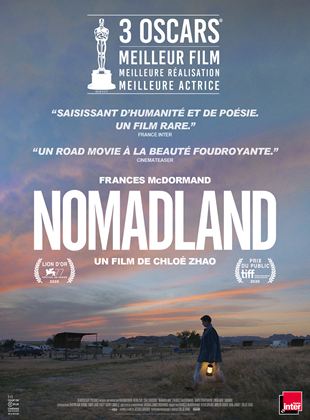 Le film a obtenu en 2021 trois Oscars (Meilleur film, Meilleur réalisateur et Meilleure actrice) ainsi que quatre BAFTA Awards, deux Golden Globes et le prestigieux Lion d'Or à la Mostra de Venise.Après avoir tout perdu durant la crise économique mondiale de 2008, Fern, une sexagénaire, Fern décide de vendre la plupart de ses biens et achète une camionnette pour parcourir le pays à la recherche d’un emploi. Elle prend la route à bord de son van aménagé à travers l'Ouest américain, et adopte une vie de nomade…Avec Frances McDormand (« 3 billboards »).Durée du film : 1h48Chloé ZhaoMétiers Réalisatrice, Scénariste, ProductriceNationalité ChinoiseNaissance 31 mars 1982 (Pékin, Chine)Age 40 ansBIOGRAPHIEChloé Zhao grandit à Pékin, puis s'envole, une fois son diplôme de second cycle en poche, pour les Etats-Unis où elle étudie les sciences politiques et la production cinématographique. Lorsqu'elle termine son cursus, elle réalise quatre courts métrages : Post, The Atlas Mountains, Daughters et Benachin.

En 2015, Chloé Zhao met en scène son premier long métrage, Les Chansons que mes frères m'ont apprises, une étude sociologique passionnante au sein de la vie d'Amérindiens dans une réserve. Le film est présenté au Festival de Sundance et à la Quinzaine des réalisateurs au Festival de Cannes.

Fort de ce succès critique, Chloé Zhao poursuit avec une autre plongée réaliste au sein de populations marginalisées : The Rider, dans lequel elle suit une star du rodéo grièvement blessée. Deux ans plus tard, elle reste dans son sujet de prédilection, l'Amérique profonde, avec le drame Nomadland.

Cette fois, le film est porté par une grande star, Frances McDormand. La comédienne fétiche des frères Coen se glisse dans la peau d'une sexagénaire qui, après avoir tout perdu pendant la Grande Récession (la crise financière de 2008), se lance dans un voyage à travers l'Ouest américain.

Le long métrage, inspiré du livre "Nomadland: Surviving America in the Twenty-First Century" de Jessica Bruder, est auréolé du Lion d'or à Venise, de deux Golden Globes (Meilleur film dramatique et Meilleure réalisation) et de trois Oscars majeurs : Meilleur film, réalisation et actrice pour Frances McDormand.

Marvel/Disney, qui perçoit rapidement le talent de la réalisatrice, la choisie en 2018 pour être aux commandes du blockbuster Eternals. Il s'agit du vingt-sixième film de l'univers cinématographique Marvel et le troisième de la phase IV, après Black Widow et Shang-Chi and the Legend of the Ten Rings.
SES PREMIERS PAS À L'ÉCRANLes Chansons que mes frères m’ont apprises2015The Rider2017Nomadland2020Les Eternels2021SA CARRIÈRE EN CHIFFRES6 ANNÉES DE CARRIÈRE5 RÉCOMPENSES5 FILMS24 NOMINATIONSGENRES DE PRÉDILECTIONDRAME : 50 %SCIENCE FICTION : 17 %FANTASTIQUE : 17 %ACTION : 17 %Frances Louise McDormandMétiers Actrice, ProductriceNom de naissance Nationalité AméricaineNaissance 23 juin 1957 (Chicago, Illinois - Etats-Unis)Age 65 ansBIOGRAPHIEPassionnée de théâtre depuis le lycée, Frances McDormand sort diplomée du Bethany College de Virginie puis de la prestigieuse Yale School of Drama et enchaîne, dès le début des années 80, avec sa première apparition télévisée dans la série Hill Street Blues. Installée à New York, la jeune actrice partage un appartement avec l'actrice Holly Hunter, qui lui présente le réalisateur Joel Coen, à la recherche de l'actrice qui interprétera le rôle féminin de son premier film. C'est ainsi que Frances McDormand incarne l'infidèle Abby dans Sang pour sang. La même année, elle épouse le cinéaste qui fait d'elle l'actrice principale des films qu'il signe avec son frère Ethan : Arizona Junior, Miller's Crossing, The Barber et surtout Fargo en 1996, dans lequel elle interprète - accent du Minnesota compris- une femme flic déterminée... et enceinte jusqu'aux oreilles. Cette composition haute en couleurs lui vaut l'Oscar de la meilleure actrice.

Mais Frances McDormand a été très tôt sollicitée par d'autres réalisateurs, qui ont su exploiter diverses facettes de son talent : la comédienne tourne en effet aussi bien dans des divertissements (Darkman de Sam Raimi en 1990) que dans des thrillers politiques tels que Hidden Agenda de Loach, Rangoon de Boorman ou Mississippi burning d'Alan Parker -avec à la clé une nomination à l'Oscar du Meilleur second rôle. L'actrice se fait d'ailleurs souvent remarquer en interprétant, avec un punch et une fantaisie irrésistibles, des personnages secondaires. Mère inquiète dans Presque célèbre (pour lequel elle obtient une nouvelle citation à l'Oscar en 2001), maîtresse de Michael Douglas dans Wonder Boys et de Tim Robbins dans Short Cuts d'Altman, cette anti-star, qui retourne régulièrement sur les planches, tient tête à Robert De Niro dans le polar Père et flic.

Au cours de l'année 2006, Frances McDormand joue aux côtés de Charlize Theron à deux reprises : d'abord dans Aeon Flux, film de science fiction dans lequel elle livre une interprétation aux antipodes de ce qu'elle a l'habitude de faire, puis dans le drame L'Affaire Josey Aimes de Niki Caro. Habituée à travailler avec les plus grands, elle se retrouve ensuite sur le plateau de la romance Friends With Money, où elle donne la réplique à Jennifer Aniston et Joan Cusack. 2008 marque le retour aux sources pour Frances McDormand puisqu'elle tient pour la sixième fois l'un des rôles principaux du film des frères Coen ; dans la comédie déjantée Burn After Reading, elle joue la patronne d'une salle de gym, aux côtés de Brad Pitt, George Clooney et John Malkovich.

L'année suivante, l'actrice fait un bond dans l'histoire puisqu'on la retrouve dans un rôle de gouvernante au lendemain de la Seconde Guerre Mondiale, dans Miss Pettigrew Lives for a Day, rôle pour lequel elle côtoie Amy Adams. En 2011, Frances McDormand joue de sa notoriété et s'amuse à se battre contre des robots dans le blockbuster de Michael Bay, Transformers 3 - La Face cachée de la Lune, pour lequel elle retrouve John Turturro, un autre acteur adepte des films des frères Coen. C'est aussi en 2011 qu'on la retrouve dans le film de l'italien Paolo Sorrentino, This Must Be the Place, road-movie sur un ancien rockeur, interprété par Sean Penn, parti venger son père.

L'année suivante, Frances tourne sous la direction de Wes Anderson dans Moonrise Kingdom puis donne la réplique à Matt Damon dans Promised Land de Gus Van Sant. L'actrice fait un détour par le petit écran en 2014 dans la mini-série Olive Kitteridge, qui raconte les petits secrets et les grandes tragédies des habitants d'un village côtier de la Nouvelle Angleterre.

En 2016, Frances tourne à nouveau sous la direction des frères Coen dans Ave, César, puis tient l'année suivante la vedette du primé 3 Billboards, les panneaux de la vengeance de Martin McDonagh, où elle campe une femme qui cherche à trouver l'assassin de sa fille. L'artiste n'hésite par ailleurs pas à donner de la voix dans des films d'animation comme Le Voyage d'Arlo ou L'île aux chiens. En 2020, elle trouve l'un des rôles les plus marquants de sa carrière dans Nomadland, road movie mélancolique où elle joue une sexagénaire qui, après avoir tout perdu lors de la crise de 2008, erre à travers l'Ouest américain à bord de son van. Ce drame salué par la critique obtient plusieurs prestigieuses récompenses, dont l'Oscar de la Meilleure actrice pour Frances McDormand. C'est la troisième fois que la comédienne remporte une statuette dans cette catégorie. SA CARRIÈRE EN CHIFFRES37 ANNÉES DE CARRIÈRE10 RÉCOMPENSES53 FILMS6 SÉRIES23NOMINATIONSGENRES DE PRÉDILECTIONDRAME : 47 %COMÉDIE : 23 %POLICIER : 20 %ROMANCE : 10 %SES MEILLEURS FILMS ET SÉRIES3 Billboards, Les Panneaux de la vengeance2017Fargo1996Olive Kitteridge2014Mississippi Burning1988A TOURNÉ LE PLUS AVECJoel Coen10 filmsEthan Coen6 filmsTilda Swinton5 filmsSam RaimiDavid Russell StrathairnMétier ActeurNom de naissance Nationalité AméricainNaissance 26 janvier 1949 (San Francisco, Californie - Etats-Unis)Age 73 ansBIOGRAPHIED'origines écossaises et hawaïennes, David Strathairn suit des cours de comédie au Williams College, où il a notamment pour camarade le réalisateur John Sayles, qui fera souvent appel à lui dans ses films. Une fois son diplôme en poche, Strathairn s'engage en Floride dans une troupe de cirque ambulante, avec laquelle il part six mois sur les routes. Arrivé à New York, il passe plusieurs années à jouer au théâtre, partant souvent faire des tournées estivales à travers le pays.

C'est donc John Sayles qui le fait démarrer en 1980, dans son premier long métrage Return of the secaucus seven. Il lui offrira ensuite plusieurs rôles, notamment dans Matewan (1987), Eight Men Out (1988), City of Hope (1991) ou encore Passion Fish. C'est dans ce dernier film, sorti en 1992, que Strathairn est révélé à la critique et au public, d'autant plus qu'il apparaît la même année dans Une équipe hors du commun et dans Les Experts. La collaboration entre les deux hommes trouve en 1998 un nouvel aboutissement avec Limbo. Strathairn y obtient l'un de ses plus beaux rôles auprès de Mary Elizabeth Mastrantonio, bien que le film ne reçoive une nouvelle fois qu'un écho limité.

David Strathairn enchaîne ensuite les rôles plus ou moins importants dans des films prestigieux des années 90. Non seulement il collabore à La Firme de Sydney Pollack en 1993, mais il incarne l'année suivante le mari de Meryl Streep, pris au piège par Kevin Bacon et John C. Reilly dans le thriller La Rivière sauvage. Il apparaît aussi au générique de Dolores Claiborne de Taylor Hackford (1995), puis de L.A. Confidential de Curtis Hanson (1997), dans le rôle très mystérieux du milliardaire Pierce Patchett. En 2001, Elie Chouraqui lui fait interpréter un grand photographe couvrant un reportage au beau milieu de la Yougoslavie en guerre dans Harrison's Flowers, aux côtés d'Andie MacDowell.

En 2005, Strathairn se voit enfin offrir un rôle principal dans le Good night, and good luck. de George Clooney, rôle pour lequel il obtient le prix du Meilleur Acteur lors de la 62e Mostra de Venise. Après quelques incursions dans la série Les Soprano, Wong Kar-Wai l'éloigne des magouilles en 2007 pour l'immerger dans un rôle sensible d'alcoolique au cœur brisé dans My Blueberry Nights. Mais, véritable spécialiste du thriller, il s'engouffre juste après dans La Faille, avant de reprendre une dose de suspense avec La Vengeance dans la peau (2007). Après ce film d'action, Strathairn se tourne vers des longs métrages plus fantastiques comme Les Chroniques de Spiderwick (2008), ou Les Intrus l'année suivante.

En parallèle de ses rôles au cinéma, l'acteur continue d'apparaître à la télévision dans les séries Dr House et Monk. Il retrouve sa partenaire de My Blueberry Nights, Rachel Weisz, dans le thriller Seule contre tous (2010). N'hésitant pas à changer de registre, Strathairn se plonge au cœur du San Francisco des années 50 et de la naissance de la Beat Generation dans Howl, aux côtés de James Franco. Habitué aux seconds rôles dans de nombreuses séries, l'acteur est mis en avant dans Alphas (2011), qui le plonge en pleine science-fiction. L'année suivante, il reprend son rôle de Noah Vosen dans Jason Bourne : l'héritage, nouvel opus de la franchise à succès.SES PREMIERS PAS À L'ÉCRANReturn of the Secaucus Seven1980Lovesick1983Le Mystère Silkwood1983Enormous changes at the last minute1983SES MEILLEURS FILMS ET SÉRIESThe Expanse2015La Vengeance dans la peau2007Là où chantent les écrevisses2022Lincoln2012SA CARRIÈRE EN CHIFFRES41 ANNÉES DE CARRIÈRE1 RÉCOMPENSE102 FILMS14 SÉRIES8 NOMINATIONSLe choix Chloé ZhaoC'est grâce à The Rider (2017), deuxième long métrage de Chloé Zhao où il est question d'un cowboy qui se blesse, que la production l'a choisie pour être aux commandes de Nomadland. Frances McDormand se souvient : "The Rider était l’un des meilleurs films que j’avais vu depuis longtemps. Ne m’étant fait aucune idée préconçue sur les personnages ou la réalisatrice et n’ayant que très peu entendu parler du film, j’ai eu l’impression d’une découverte personnelle. En tant que productrice, j’ai été attirée par une réalisatrice qui avait utilisé les codes masculins du western pour raconter une histoire plus universelle à propos du triomphe sur l’adversité et de la volonté de survivre et de façonner ses rêves."Inspiré d'un livreL'intrigue de Nomadland est tirée du livre "Nomadland : Surviving America in the Twenty-First Century" écrit par la journaliste Jessica Bruder, et publié pour la première fois en 2017. Pendant longtemps, elle a suivi plusieurs seniors devenus précaires (suite à la crise financière de 2008) ayant décidé de partir à la recherche de petits boulots, à bord de mini-vans.Une spécialiste des laissés pour compteNomadland est réalisé par Chloé Zhao, qui s'y connaît en matière d'Amérique profonde et de laissés pour compte. En 2015, elle met en scène son premier long métrage, Les Chansons que mes frères m'ont apprises, une étude sociologique passionnante au sein de la vie d'Amérindiens dans une réserve. La cinéaste poursuit deux ans plus tard avec une autre plongée réaliste au sein de populations marginalisées : The Rider, dans lequel elle suit une star du rodéo grièvement blessée. Elle est choisie en 2018 pour pour être aux commandes du blockbuster Eternals, le vingt-sixième film de l'univers cinématographique Marvel.Une préparation solidePour se préparer à son rôle, Frances McDormand a réellement vécu dans une camionnette pendant quatre à cinq mois et s'est déplacée à travers sept Etats des Etats-Unis. Elle se souvient : "Dans la peau de Fern, j’ai travaillé aux côtés de vrais ouvriers d’un centre de traitement des commandes chez Amazon, dans une usine sucrière, dans la cafétéria d’un parc touristique et en tant que responsable de camping dans un parc national. Dans la plupart des cas, personne ne me reconnaissait et on me traitait comme n’importe quel autre employé."Lieux de tournageLe tournage a duré six mois et a débuté dans le Dakota du Sud pour les scènes dans le parc national des Badlands et celles dans l’ensemble de boutiques et de restaurants Wall Drug. Après cette première étape, l’équipe s’est dirigée vers le Nebraska (pour la collecte des betteraves) et le Nevada (dans la ville d'Empire, une cité ouvrière ruinée par la Grande Récession). Les destinations suivantes ont été Point Arena et le comté de Mendocino (pour les scènes avec David Strathairn et sa famille), en Californie. Ensuite, l'équipe s'est rendue à Yuma, dans l’Arizona, pour finalement revenir en Californie, dans le comté de San Bernardino.Authenticité maximaleSuanne Carlson et Bob Wells, apparaissant dans Nomadland, ont fondé une association à but non lucratif appelée "Homes on Wheels", qui vient en aide aux nomades. Grâce à leur soutien, les producteurs Mollye Asher et Dan Janvey ont pu remettre à Chloé Zhao un document de casting, ce qui lui a permis de choisir les nomades qu’elle souhaitait voir dans son film. La réalisatrice a alors fait connaissance avec chaque personne une par une.Récompenses prestigieusesParmi ses nombreuses récompenses, Nomadland a obtenu le Lion d'or au Festival de Venise 2020 ainsi que deux Golden Globes (meilleur film dramatique et meilleure réalisation), quatre BAFTA (meilleur film, meilleure réalisation, meilleure actrice et meilleure photographie) et trois Oscars (meilleur film, meilleure réalisation et meilleure actrice). Chloé Zhao est seulement la deuxième femme, après Kathryn Bigelow, à avoir décroché l'Oscar de la meilleure réalisation.Une BO inspirée par la natureLa bande-originale de Nomadland a été composée par Ludovico Einaudi. Chloé Zhao souhaitant une musique retranscrivant la nature, l'Italien a fondé ses compositions sur une série de promenades qu’il a effectuées dans les Alpes italiennes, en suivant le même itinéraire chaque jour mais en s’ouvrant aux différentes émotions qu’il éprouvait sur le trajet.Une polémique en ChineAprès le triomphe de Nomadland aux Oscars, les médias et réseaux sociaux chinois ont ignoré ou minoré les distinctions du film et de Chloe Zhao. Le journal du Monde a indiqué que la cinéaste n'est "pas en odeur de sainteté à Pékin" suite à des déclarations qu'elle aurait tenues au sujet de la Chine. Elle a notamment confié au Filmmaker Magazine qu'il s'agit d'un pays où "le mensonge était partout". Une phrase qui a suscité énormément de commentaires, et qui a conduit à un boycott de ses films.Un van personnaliséChloé Zhao et Frances McDormand ont travaillé ensemble à la fabrication de la maison mobile de Fern, une camionnette Ford Econoline. L'actrice confie : "Nous avons longuement discuté de la manière d’intégrer des éléments de ma propre vie dans celle de Fern. Cela concernait surtout des choses de mon passé, mais aussi des activités quotidiennes. J’ai suggéré l’artisanat, parce que c’est une façon de passer le temps quand on est sur la route et que cela permet de fabriquer des objets utiles dans cette vie nomade que l’on peut aussi éventuellement troquer. J’ai apporté mon sac de matériel pour fabriquer des maniques, mon métier à tisser et mon crochet – j’ai dû fabriquer quelque chose comme 75 maniques."CRITIQUES PRESSECinemaTeaserOn rentre dans "Nomadland" comme on entre en religion, avec une foi indéfectible, une sorte de sidération, une illumination.Dernières Nouvelles d'AlsaceDepuis ses débuts, Chloé Zhao a filmé l’Amérique des désaxés, ses « misfits », (Les Chansons que mes frères m’ont apprises, The Rider), avec un souci d’authenticité.ElleCe portrait de femme est celui d'une anti-héroïne courageuse, libre et digne, magnifique.GQEn dépit de sa maîtrise formelle éblouissante, Nomadland ne cherchera pas à vous impressionner ou à vous surprendre. Il préfère raconter la modeste histoire d’hommes et de femmes qui sont devenus, dans leur propre pays, des étrangers, des gens de passage dont les visages traversent les territoires comme des fantômes.La Voix du NordUn film beau et bouleversant, aux frontières du documentaire, à la rencontre des nouveaux nomades qui prennent la route en quête d’un nouvel horizon. Magnifique France McDormand.Le Dauphiné LibéréChloé Zhao remet la vie nomade dans une bulle d’idéalisme, loin de l’idée d’une vie désespérée, solitaire, terrible.Le Journal du DimancheUn geste artistique radical, ample et pur, entre documentaire et fiction, enlevé par la photographie démente de Joshua James Richards. Un hymne à la vie bouleversant.Le ParisienL’autre grande réussite du film, c’est de nous faire partager la manière dont Fern et ces héros du quotidien vivent en communion avec la nature.MariannePlébiscité lors de la cérémonie des Oscars, le nouveau film de Chloé Zhao met en scène les déshérités de l’Amérique d’aujourd’hui. Magistral.Ouest FrancePas étonnant que ce film ait raflé tous les prix, y compris trois Oscars.Positif"Nomadland" montre ainsi de façon saisissante comment se compose la géographie mentale des désarrimés de l’existence, dont le parcours permet de saisir, à sa juste mesure, sa condition de mortel : l’aventure est une terre de hasards qui renvoient l’être à son essence pure.VoiciUn road movie magnifique.aVoir-aLire.comEn résulte un long métrage troublant, à la lisière du cinéma-vérité, où l’imagerie quasi fantastique se mêle à un geste artistique audacieux, comme nul autre pareil. Coup de maître.20 MinutesCet excellent film fait découvrir les Etats-Unis tels que les touristes ne les voient que rarement.Bande à partUne œuvre poétique et réaliste, qui détonne dans le cinéma américain contemporain.CNewsLa nouvelle coqueluche du cinéma hollywoodien d’origine chinoise apporte de la douceur à une histoire pourtant douloureuse, et impose définitivement son style.CloserUn autre rêve américain.Ecran LargeChloé Zhao ne retrouve pas tout à fait la virtuosité de ses deux précédents longs-métrages, mais ce road movie désenchanté demeure une épopée bouleversante, qui déconstruit les mythologies américaines pour mieux prendre le pouls des femmes et des hommes qui les arpentent.Franceinfo CultureLe désespoir traverse le film, mais c’est l’espoir qui domine, dans ce portrait de femme et d’une classe sociale, propre à l’Amérique.L'HumanitéUn road movie somptueux.L'ObsBrimborions, face à la beauté et l’émotion de cette plongée dans les Etats désunis de la Dépression : routes en cul-de-sac, jobs momentanés, horizons vides.LCIUn sacre mérité pour ce drame mélancolique qui dresse le portrait des laissés-pour-compte de la crise financière de 2008.La CroixUn mélange de fiction et de réalité qui constitue la marque de fabrique de Chloé Zhao, réalisatrice surdouée de 39 ans.Sans doute baignée comme beaucoup d’étrangers par toute l’imagerie du cinéma hollywoodien, la réalisatrice née à Pékin s’en sert habilement pour mieux la confronter à la réalité du rêve américain. Et utilise le pouvoir du cinéma pour en magnifier les marges dans des fictions bouleversantes.Le FigaroAlors, ce long-métrage réaliste touche à la poésie, vise le cœur, comme certaines nouvelles de Raymond Carver, avec des bouffées de lyrisme à la Terrence Malick.Les EchosEntre fiction et réalité, Chloé Zhao raconte la route américaine et ses nouveaux migrants. Un portrait du monde contemporain qui renoue avec les grands mythes de l'Ouest.Les Fiches du CinémaCe nouveau film de Chloé Zhao donne une amplitude tout autre aux questions que posait déjà The Rider, son précédent film.Paris MatchLe meilleur du film tient dans le parcours émotionnel de son héroïne, le portrait nuancé d'une femme que Chloé Zhao filme toujours avec une grande empathie.PremièreC’est cette capacité de parler autant au cœur qu’à l’esprit qui rend Nomadland si attachant et si puissant. Avec une actrice symbolisant ce grand écart qu’elle exécute avec un naturel à chaque fois fascinant : Frances McDormand.TransfugeNomadland s’offre telle une troublante ode à la liberté dans une Amérique encore grandiose. Télé 7 Jours[...] l’odyssée quasi documentaire d’une femme en quête d’absolu, incarnée par la magnifique Frances McDormand. C’est elle qui rend si émouvante cette ode rugueuse à l’errance et aux grands espaces.Télé LoisirsCette odyssée intime dans l'Amérique des laissés-pour-compte touche au coeur.TéléramaMcDormand, corps infiniment présent, excelle dans cette partition concrète et souvent silencieuse.Culturopoing.comS’il a les atours d’un road trip cathartique, faisant surgir des réminiscences de tant d’autres films qui le précèdent, "Nomadland" prend des directions inattendues. (...) C’est beau, mais il ne s'agit pas de faire de la belle image. Plutôt de montrer comment cette femme est désormais au monde.Les InrockuptiblesItinéraire d’une travailleuse déclassée, le film témoigne de l’ascension fulgurante de Chloé Zhao, qui perd un peu de sa singularité mais fait montre d’une maturité remarquable.Critikat.comBallotté entre une ambition atmosphérique et l'ordinaire d'un récit de deuil et d'émancipation, le film déçoit.LibérationLe problème du film, probablement ce qui le rend si aimable et récompensé, est qu’il refuse de se mouiller, et de prendre franchement la mesure de son sujet : Chloé Zhao réussit à évoquer la crise financière, le naufrage des couches populaires, l’état de déshérence dans lequel se trouve une part croissante des Américains [...] sans n’émettre pourtant aucune critique de fond.Cahiers du CinémaBien sûr, Chloé Zhao a du savoir-faire (surtout dans l’ellipse) ; bien sûr, Frances McDormand reste maîtresse de son art : un cabotinage du sous-jeu. Mais ces puissances n’ont pour horizon que l’expression de la fatalité – et la fatalité de leur expression.CRITIQUES SPECTATEURS« Nomadland » est certes magnifique au niveau des images, avec en arrière-plan ce rapport de dimension, entre l’infiniment petit du grain de sable que nous sommes et ces paysages grandioses à perte de vue...
Il reste pourtant la dimension humaine, celle qui à priori était l’enjeu de la réalisatrice Chloé Zhao, et là, on se perd un peu en conjectures, tant le personnage pourtant intéressant de Fern reste hermétique au possible...
Rien ne permet en effet d’entrer dans le mental de cette personne et de comprendre véritablement ce choix de vie, cette fuite en avant qui l’empêche de s’attacher à un lieu, de même qu’à ceux qui l’approchent en lui témoignant de l’affection, de l’amitié, comme si dès qu’une possibilité de se poser enfin devait inévitablement être sabordée par elle-même.
Alors que Frances McDormand aurait pu donner bien plus de force et de conviction à cet être en rupture resté sur la touche.
Si bien, que petit à petit, on a de plus en plus de mal à s’attacher ou s’identifier en tant que spectateur à cette femme devenue nomade, dont on ne connaît presque rien.
De même que tous ses compagnons de route, tous des éclopés de la vie, ont aussi vécu la terrible épreuve de la maladie et de la mort, sans qu’aucun d’entre eux ne renvoie un message plus positif, ne serait-ce que par un choix délibéré de vivre ainsi et de s’y sentir bien.
On reste sur l’idée que ce choix l’est par défaut, alors que quelques jeunes itinérants auraient pu faire la différence en évoquant leurs profondes motivations.
La tonalité très noire et plombée l’emporte ainsi et on aurait donc juste aimé de temps en temps une lueur d’espoir, un horizon plus dégagé à l’image de ceux superbes que l’on découvre de manière un peu trop contemplative.
Peut-être que le scénario n’est pas assez construit, qu’il manque aussi une véritable histoire à ces femmes et hommes toujours attirés par un autre lieu, un autre environnement pour en faire un film totalement abouti.
De plus, Fern semble rester délibérément seule quoiqu’il arrive et même lorsqu’elle se trouve dans des lieux publics qui restent étonnamment toujours déserts.
On y verra sans doute de la part de la réalisatrice une volonté d’isoler son héroïne, de la magnifier également mais à force d’insister sur ce point, son film en devient trop sombre, alors que le nomadisme tel qu’il est montré aurait pu donner matière à reflexion, et surtout l’occasion de croire à un monde meilleur, et d’espérer ainsi une autre philosophie de vie...
Ici, on quitte Fern qui vadrouille toujours et toujours sans savoir pourquoi, comment et jusqu’où...
On aurait tant aimé la comprendre, l’accompagner, et rêver avec elle...On suit donc Fern/McDormands dans un quotidien bien peu attrayant, et si elle n'a plus de toit à proprement parlé ni de boulot à plein temps on constate que l'adage "métro-boulot-dodo" va aussi à merveille à ces nomades tant le bonheur semble dissous dans un environnement où la nature s'impose comme un écrin salvateur. On oscille entre le contemplatif à la Terrence Malick et le côté social à la Ken Loach mais sans l'onirisme de l'un et sans la critique et/ou le point de vue de l'autre. C'est le gros point faible du film... Ou pas, si on part du principe que cette sorte de neutralité peut permettre aussi de laisser le spectateur se faire sa propre opinion. En conclusion un joli film, forcément émouvant avec ces messages plein d'humanité mais qui pêche aussi par une complaisance qui peut laisser perplexe.
Documentaire contemplatif interminable.
Elle est indépendante, marginalisée et marginale. Elle côtoie des moments de vie avec d'autres marginaux.
OK pour les beaux paysages et de la musique américaine enveloppante.
Mais si on pouvait éviter les ablutions, les passages aux toilettes et les ramassages de détritus ce serait plus supportable.
Quelques courts dialogues émouvants : avec sa soeur, avec des malades, avec un possible compagnon.
Mais elle ne se séparera de son alliance... en vivant perpétuellement dans son passé.Une rencontre. Une route déserte. Une autre rencontre. Un décor désertique. Une rencontre. Ah? Amour ou amitié? Pour faire durer le suspense, une autre route (ou la même, on ne sait pas trop ) Que cet assemblage de saynètes volatiles ait pu obtenir autant de prix laisse songeur. Hommage hollywoodien condescendant aux laissés-pour-compte du mythique "rêve américain"? En attendant une improbable réponse et la fin du suspense ci-dessus décrit, vous reprendrez bien un peu de désert?"Nomadland", film aux multiples récompenses. Grandes légitimes donc.
Mais déception à la hauteur de ces mêmes espérances. Si Frances McDormand incarne avec force ce personnage cabossé dans des décors où le seul silence se suffit souvent à lui-même, la monotonie narrative est désespérante. En un mot : on s'ennuie. Quelques scènes ou dialogues réveillent en vous votre humanité, mais c'est au prix d'une létargie prenant source dès le premier quart d'heure.Il n'y a dans ce film aucune histoire, aucun scénario, aucun rebondissement, aucun fil à suivre, rien. ll s'agit seulement d'une succession de saynètes et je me suis donc ennuyée de bout en bout. Ma fille (20 ans) s'est quant à elle carrément endormie. Aussi : 3 Oscars dont meilleur film ? Et Lion d'or à Venise, avec ça ? Malgré tout mon respect pour la grande Frances McDormand, ce palmarès impressionnant est tout à fait incompréhensible. Comme il est incompréhensible qu’il soit permis qu'un long-métrage de prestige et distribué à l’international puisse être une telle publicité pour Amazon, omniprésent et présenté comme "l'ami des miséreux".La vie de nomades, si certains la choisissent, d’autres pas vraiment et en subissent les aléas. Parcourant l’Ouest américain à bord de son vieux van aménagé (dont le splendide mais méconnu parc national des Badlands dans l’Etat du Dakota du Sud), Fern tente de survivre à une certaine détresse économique en faisant de petits mais parfois pénibles boulots ici et là. Voilà un film qui ne ment pas et qui n’édulcore nullement la vérité. Un film vrai, fort, bouleversant sur un mode de vie mais surtout sur une réalité sociale dramatique, dont les images et la musique viennent subtilement souligner de ses magnifiques prises de vues et de ses belles notes toute l’émotion du moment. Avec un regard profondément humain, Chloé Zhao s’immisce au sein d’une communauté dite "sans maison" dont la majorité interprète leur propre rôle et donne la possibilité à Frances McDormand de démontrer (mais cela est-il encore vraiment nécessaire ?) qu’elle est une immense actrice. N’ayant volé aucune des nombreuses récompenses qu’il a glané un peu partout, « Nomadland » est un très beau film qui touche au cœur. Personnellement, j’appelle ça un chef d’œuvre.Ennuyeux, prévisible, vide. Ce film est non seulement une déception, mais une photocopie de tout ce qui existe dans le cinéma américain indépendant depuis 30 ans.
Une arnaque totale.Avant toutes choses, je n'ai rien contre le cinéma qui traite des désastres que produit la société de libre-échange ( Ainsi, j'aime les films de Loach, de Guedigian et de Stéphane Brize). J'avais vu lors de sa sortie "the rider" film précédent de C Zaho et je m'étais promis de ne plus aller voir un film de cette réalisatrice. Porté par les prix ( Oscar et lion d'or à Venise en 2020), qu'a remporté Nomadland, je décide d'aller tout de même voir ce film. Mal m'en a pris. Je reconnais que "nomadland "est un peu meilleur que "the rider", mais quel ennui, là encore !. Pour ne pas être trop désagréable, je sauverai les dernières 15 minutes de "nomadland " et aussi quelques scènes éparses, certes peu nombreuses . Le film manque cruellement de rythme et meme si le point de départ est intéressant, le scénario est finalement proche de la vacuité. Quant aux dialogues, ils sont inconsistants pour la plupart. La bande son est plutôt réussie, mais tout ceci est vraiment très maigre. J'avais lu une critique de "Nomadland" qui faisait référence au film de Sean Penn "into the wild" que j'avais beaucoup aimé. Ce n est vraiment pas gentil pour Sean Penn, car le film de Chloé Zaho n'arrive pas à la semelle des chaussures d"into the wild". L'actrice principale Frances Mc Dormand ést à la ville l'épouse d'un des frères Coen : ceci explique t il cela ? Je l'ignore. En tout cas , selon moi un film très largement survendu. On se souviendra du film d'Agnes Varda "sans toit ni loi" lui aussi lion d'or à Venise qui peut faire penser à "Nomadland" Mais là encore la référence plus ancienne était très supérieure à ce "nomadland". Terminons par des références aux films de Mallick que j'ai lues dans une critique de "Télérama ". Moi qui aime les films de Mallick que je suis depuis la sortie de son premier opus et venant de la critique professionnelle, les bras m'en tombent.Loin du rêve américain, une observation de la vie nomade (plus subie que choisie), des laissés-pour-compte. De ces quelques personnages, malmenés par la vie, on assiste à "l'art" de la débrouille, à la solidarité. Pour autant, après le constat, le film, platonique, ne provoque aucune émotion. Très décevant sur le plan cinématographique.Il serait intéressant qu'un jour Chloé Zhao se penche sur son pays natal, la Chine, mais en attendant son regard cinématographique est depuis ses débuts concentré sur sa patrie d'adoption et plus particulièrement sur les déclassés et les laissés pour compte, symboles de la décrépitude du rêve américain. Nomadland est son film le plus facile d'accès, d'une certaine manière, après une entrée en matière typique d'un certain cinéma indépendant américain, très proche du documentaire. Mais la fiction et l'approfondissement du personnage principal, Fern, une veuve sexagénaire qui dort dans son van et va d'un emploi provisoire à un autre, gagnent de plus en plus de terrain et attachent davantage. Liberté, solidarité, précarité se mêlent dans un film qui force peu à peu les cadenas intimes posés par son héroïne, à la solitude choisie, émaillée de rencontres de passage, certaines se répétant sans que son indépendance ne soit remise en question. Sur sa route, Fern ne voit que bienveillance à son égard, humanité et prévenance et sans doute pourrait-on arguer que le tableau est un peu trop idyllique car même le travail chez un géant du e-commerce semble parfait. Cela et aussi une musique un peu trop mièvre empêchent de considérer Nomadland comme une œuvre 100% réaliste. Mais peu importe, au fond, car le cinéma de Chloé Zhao est toujours empreint de poésie, de mélancolie, de quiétude et de lyrisme tranquille qui se retrouvent dans les grands espaces de l'ouest américain, comme un rappel de la petitesse de nos existences humaines face à la permanence des paysages.Les intentions sont bonnes, celles de Steinbeck évidemment, McDormand vit son rôle, oui mais c'est d'un ennui mortel.Dans le Nevada, l'entreprise qui a fait vivre pendant des décennies la ville d'Empire n'a pas résisté à la crise de 2008. Fern, récemment veuve, seule dans une ville morte elle aussi, aménage sa camionnette et prend la route vers une vie hors d'un système qui ne veut plus d'elle.

Ils sont rares les films sociaux dans le cinéma d'Hollywood. A la façon d'un Ken Loach américain, Chloé Zhao fait le portrait de ces américains nomades qui habitent dans leur truck, vivant de petits boulots, choisissant leur destination en fonction des travaux saisonniers qu'ils pourront y glaner. Ce road movie fait la part belle aux paysages somptueux des grands espaces américains, à la force de l'entraide et de la communauté et laisse planer le doute sur les réelles raisons de ce nomadisme, choix de vie ou contrainte d'un système économique sans pitié. Sous le regard incrédule ou réprobateur de ceux qui croient encore au rêve américain, Fern choisie, semble t-il, une certaine forme de liberté.

Frances Mc Dormand est, cette fois encore, parfaite dans le rôle de cette femme déterminée. Elle est également la productrice de ce film inspiré du livre Nomadland – Surviving America in the Twenty-First Century de la journaliste Jessica Bruder.C’est l’envers du rêve américain, ou peut-être un nouveau rêve, celui de “pionniers” des temps modernes, comme dit un personnage du film. On est en tout cas en marge de l’actuel american way of life, du côté des laissés-pour-compte d’un système économique et social chaotique, du côté de ceux qui adopté, par choix ou par contrainte, un mode de vie alternatif. Sur la route. On est dans l’Amérique des vans, des petits boulots, du troc et de la débrouille. Il est beaucoup question de pertes et de vides, mais aussi de liberté et d’une fraternité nouvelle.
C’est Frances McDormand, productrice et actrice du film, qui est allée chercher Chloé Zhao (The Rider) pour mettre en scène cette histoire adaptée d’un livre d’une journaliste (Jessica Bruder). Bon choix. La réalisatrice aborde le sujet avec simplicité et humilité, à hauteur d’hommes et de femmes, captant avec un souci d’authenticité leur quotidien, leurs joies et leurs peines, la rudesse de leurs conditions de vie tout autant que la beauté des paysages qu’ils traversent. C’est du cinéma intimiste dans de grands espaces. Minimaliste et ample. On apprécie la sensibilité de la cinéaste, qui transpire à l’écran. Pudeur et empathie. Humanisme délicatement émouvant. Justesse épurée. Pas de pamphlet sociopolitique ici, mais un réalisme pointilliste qui dit le monde d’aujourd’hui, ses errances, ses impasses, ses espoirs. Une poésie de l’essentiel. Chloé Zhao a le regard subtil des gens discrets.La dure et émouvante fresque d'une dure réalité menée par une actrice principale brute, vraie et authentique. Ce film un peu au format documentaire fait part d'une des nombreuses injustices économiques américaines qu'on efface souvent dans notre perception de ce pays puissant, pourtant si dur avec sa classe moyenne et ouvrière.Sur le sujet grave des victimes de la crise financière aux Etats-Unis qui ont tout perdu et se sont retrouvés sur la route, un long-métrage sans jugement ni parti pris qui alterne avec une grande justesse et une puissante force narrative les moments durs, poignants, parfaitement ancrés dans une réalité crue, hivernale et les séquences plus positives, proche du feel good movie, faites de rencontres, d'échanges exactement à la manière du film de Sean Penn "Into the wild". Un rythme un peu lent, contemplatif, une mise en scène assez académique, sans emphase inutile mais très proche de son thème et de ses protagonistes. Des personnages à la psychologie toute en subtilités, magnifiquement écrits avec une mention spéciale évidemment pour Frances MacDormand et David Strathairn. Une belle oeuvre touchante et sensible.Tout est réussi. La mise en scène est d’une belle sobriété, alliée à un scénario aussi subtil que pudique. Que dire de l’interprétation. Frances McDormand (coproductrice) est une fois de plus formidable, tout en retenue. Elle s’est fortement impliquée allant jusqu’à vivre dans un camping-car et travailler à l’usine pendant plusieurs mois. En route pour une troisième statuette. On n’oubliera pas la musique et les images, superbes. Ce troisième film de Chloé Zhao, aussi scénariste, productrice et monteuse, à nouveau sur des laissés pour compte de l’Amérique est un film poignant et intense, assez contemplatif, d’une grande beauté et d’une poésie. Une excellente surprise. Voilà pour l'instant le plus beau film de l’année.Un trop long documentaire sans émotion, une succession de scènes sans lien, qui ne disent rien et n'ont pas d'intérêt esthétique. Un film déprimant.
On va se laisser porter par un sentiment de plénitude maximum. Les paysages sont tout simplement sublimes avec une impression de grandeur. La nature s'offre à nous. Certains passages sont d'ailleurs magnifiques en étant sublimé par une bande originale parfaitement adaptée.

Ce drame brille donc par sa "simplicité". Les passages qui m'ont le plus ému sont d'ailleurs presque les plus basiques. Un paysage bien filmé, une douce musique, et notre réflexion s'enclenche. Pas besoin de grand dialogue pour vibrer.

On se prend d'affection pour ces gens voulant vivre au rythme de la nature. Ne pas être enfermé dans une case, et se laisser porter par leurs envies. Ils le font de manière noble et c'est un bel hommage qui leur est rendu.

Dès les premières images on suit donc les traces de Fern, son personnage, et une année avec elle sur les routes américaines entre petits boulots de subsistance et rencontres avec d’autres nomades comme elle dans ces étendues immenses où se trouve des camps pour les gens de la route. La force du film est que toutes ces rencontres sonnent vraies. Et que les personnes croisées soient des acteurs non professionnels rajoute encore à l’authenticité du long-métrage et s’avère un choix plus que judicieux. Celles avec Swanky, déchirante, ou avec la malicieuse Linda May sonnent tellement justes qu’elles nous parviennent à nous émouvoir avec pas grand-chose. « Nomadland » est traversé de grâce et de poésie, grâce à des échanges humains simples et beaux et une atmosphère apaisante et qui convoque le mythe du road-movie américain. L’aspect contemplatif mais jamais poseur ou languissant, assortie de quelques notes de musique simple et pudiques, rend certains passages profondément envoûtants. Et jamais l’ennui nous guette, Zaho sait tempérer la longueur de ses plans toujours à la perfection. Il y a peut-être deux ou trois longueurs sur la fin mais ce n’est vraiment pas préjudiciable.

Au-delà de la beauté évidente des images et de la manière dont la cinéaste sublime les grands espaces américains, « Nomadland » a du fond et un propos qui est développé en douceur. Le contexte de la crise économique et de ces gens obligés de vivre sur les routes pour différentes raisons est bien expliqué. Les bons comme les mauvais côtés de cette manière de (sur)vivre sont montrés naturellement et sans jugement aucun rendant le film à la fois fluide et profond. Il y a de jolis moments de vie, des moments de doute mais aussi des moments touchants d’une nostalgie indéfinissable. Tout nous parle et nous fait réfléchir en garantissant une évasion à tous les niveaux. « Nomadland » est une œuvre pure et incandescente où la magnificence de ce qu’on voit à l’écran et la magie des rapports humains et de l’entraide le dispute à la dure réalité économique d’un pays qui n’a que faire des laissés-pour-compte. Mais malgré cela, Fern et l’incarnation qu’en fait Frances McDormand donne envie de prendre la route et de vivre à ses côtés. Du grand cinéma généreux, fort et juste qui ravit les yeux et touche en plein cœur.

Pour moi, "Nomadland" est moins un film sociologique qu'un film psychologique sinon métaphysique. Il interroge moins notre société que nos choix de vie individuels. C'est cette ambiguïté, cette richesse qui au bout du compte m'a plu dans ce film, contrebalançant l'ennui que sa langueur revendiquée avait fait naître.Tous les films de Chloé Zhao possèdent plusieurs qualités en commun : une extrême attention aux protagonistes, une connexion à la nature qu'elle partage avec peu de cinéastes, et une mise en scène souple et déliée.

Le résultat est ici tout à fait convaincant, comme l'étaient ses deux premiers films. Je craignais que sa collaboration avec une actrice de la renommée de Frances McDormand nuise aux qualités quasi-documentaires de son travail, mais il n'en rien. L'actrice multi-oscarisée se fond avec un naturel stupéfiant au milieu d'un casting où les personnages jouent leur propre rôle.

Le résultat est d'une humanité rare. Le moindre geste d'attention (offrir un briquet, toucher la main, partager un feu) prend des proportions de sainteté, alors que la descente vers le Sud des Etat-Unis se transforme en une sorte d'épiphanie des marges.

Bien sûr le film montre la pauvreté en lisière du rêve américain, comme le faisaient ceux de Chaplin et de Ford, et certains le verront probablement principalement sous cet angle, mais il est aussi (et pour moi surtout) une formidable ode à la liberté absolue, entre grâce et dénuement, trivial et sublime.

La mise en scène de Zhao est confondante de beauté, enchaînant travellings inspirés, montage rythmé et gros plans émouvants, le tout dans des tonalités bleutées et grisâtres.
Beau et triste à la fois, ce drame nous ramène à notre propre fragilité et à cette société capitaliste censée être le modèle idéal.
Profond.
Données clésDonnées clésRéalisationChloé ZhaoScénarioChloé ZhaoMusiqueLudovico EinaudiActeurs principauxFrances McDormand
David StrathairnSociétés de productionSearchlight PicturesPays de production États-UnisGenreDrameDurée108 minutesSortie2020